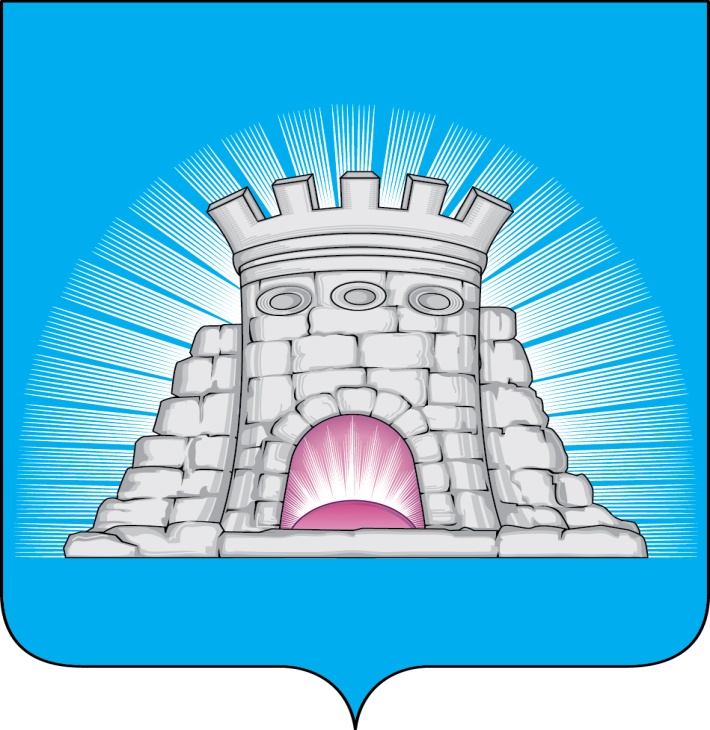 П О С Т А Н О В Л Е Н И Е   16.08.2021  №  1283/8г. ЗарайскО внесении изменений в муниципальную программу городского округа Зарайск «Развитие и функционирование дорожно-транспортного комплекса», утвержденную постановлением главы городского округа Зарайск от 20.11.2019 № 2019/11 В соответствии с решением Совета депутатов городского округа Зарайск от 27.05.2021 № 71/3 «О внесении изменений в решение Совета депутатов городского округа Зарайск Московской области от 17 декабря 2020 года № 65/1 «О бюджете городского округа Зарайск Московской области на 2021 год и плановый период 2022 и 2023 годов», письмом Министерства экономики и финансов Московской области от 03.06.2021 г. № 24Исх-5757/15-03 П О С Т А Н О В Л Я Ю:1. Внести изменения в муниципальную программу «Развитие и функционирование дорожно-транспортного комплекса» на срок 2020-2024 годы (далее – Программа), утвержденную постановлением главы городского округа Зарайск от 20.11.2019 № 2019/11, изложив Программу в новой редакции (прилагается).2. Сектору по взаимодействию СМИ администрации городского округа Зарайск Московской области разместить настоящее постановление на официальном сайте администрации городского округа Зарайск Московской области в сети «Интернет» (https://zarrayon.ru/).Глава городского округа В.А. ПетрущенкоВерноНачальник общего отдела          Л.Б. Ивлева16.08.2021													006874Послано: в дело, ФУ, ОЭ и И, Шолохову А.В., сектору кап.строительства, ДХ и Т, КСП, юридическому отделу, СВ со СМИ, прокуратуре.Е.И. Минаева8 496 66 2-54-38